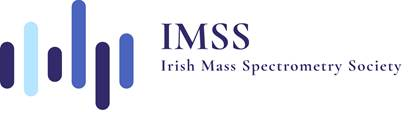 Irish Mass Spectrometry Society calls for applications for the:5th IMSSc Student Travel Awards (2022)The Irish Mass Spectrometry Society and the Organizing Committee of the 5th International Mass Spectrometry School (IMSSc) invite applications for the Travel Award to support student participation in the 5th IMSSc in Belfast (Northern Ireland, UK), April 24th-29th, 2022. Guidelines for applications for the:5th IMSSc Student Travel Awards (2022)To attend the 2021 International Mass Spectrometry School (Belfast, Northern Ireland, UK)1.	The Irish Mass Spectrometry Society will make available three scholarships for Student Travel Awards to support student attendance at the 5th International Mass Spectrometry School.2.	Applications must include evidence of student status, a letter of support from the research supervisor, details of any other financial support and must present evidence that the student will contribute a scientific paper or poster at the 5th IMSSc as the presenting author.4.	Grants will be adjusted by the Irish Mass Spectrometry Society using a factor based on the standard of living in the student’s country of residence and the distance from that country to the venue of the 5th IMSSc.5.	The economic factor for the standard of living and the distance will be determined by the Irish Mass Spectrometry Society based on accessible public data.6.	The minimum grant will be €100 and the maximum grant will be €500. The award is a personal grant to the student award winner and is not an institutional grant. No direct payments to a student’s institution will be authorized.8.	The closing date for all applications is November 4th, 2021 before the 5th IMSSc.  Applicants will be notified of the decision by November 25th, 2021 of that year.9.	The Irish Mass Spectrometry Society will not correspond on their decisions for awarding a travel grant, or the amount granted.10.	The provision of the travel award must be acknowledged in the poster or oral presentation. A copy of the Irish Mass Spectrometry Society logo can be obtained from the society secretary/chair; this logo must only be used for this presentation and must be deleted from the recipient’s computer following the presentation.	11.	Awardees must present themselves to the 5th IMSSc chair/co-chair at the 5th IMSSc to provide bank account details (i.e., account holder name; bank name; account number; BIC (SWIFT) Code and; IBAN Code). After a personal meeting with the chair/co-chair and receipt of the written report (see 12) electronic payment will be authorized directly into the bank account of the student.12.	Following the 5th IMSSc, all recipients of travel awards must produce a two-page report highlighting the scientific benefits of attendance at the 5th IMSSc. The Irish Mass Spectrometry Society maintains the right to use these reports for publicity and post whole or edited versions on the Society website.Application form for a5th IMSSc Student Travel Awards (2022)Complete all details and forward documents by November 4th 2021 to:Dr Diego Cobice	Chair of the International Mass Spectrometry SchoolE-mail: d.cobice@ulster.ac.uk
Send a copy to the Chair of the Irish Mass Spectrometry Society: Dr. Patrick Ward; pward@Alltech.comYour Name:……………………………………. 							Your Address: City:…………………………….  Postcode/ZIP code:……………..			Country:……………………..E-mail:	………………………….			Telephone:…………………..  Your presentation at the conference is entitled: ………………………………………………………………………………Actual (or estimated) cost of your travel to the conference (specify amount and currency):……….Other financial support (please specify amount, source and currency):……………………………..Statement of support from relevant supervisor:………………………………………………………………………………………………………………………………………………………………………………………………………………………………………………………………………………………………………………..Supervisor Name (please print):  			Signature:	Position:  						Date: I confirm that I am a member of the following affiliated mass spectrometry society.Specify the name of IMSF affiliated society:…………………………………………………………I confirm that I am a student applying for an Irish Mass Spectrometry travel award to attend the 5th IMSSc school and I certify that all of the information above is correct.* Student Name (please print):				Signature: 								Date: * False representations will invalidate this application